О внесении изменений в Положение о Контрольно - счетном органеЯльчикского района Чувашской Республики, утвержденное решением Собраниядепутатов Яльчикского районаЧувашской Республики от 24 сентября 2012года № 15/4-с           В соответствии с Федеральным законом от 07.02.2011 N 6-ФЗ "Об общих принципах организации и деятельности контрольно-счетных органов субъектов Российской Федерации и муниципальных образований", Собрание депутатов Яльчикского района Чувашской Республики  р е ш и л о:1. Внести в Положение о Контрольно-счетном органе Яльчикского района Чувашской Республики, утвержденное решением Собрания депутатов Яльчикского района от 12 сентября 2012 г. № 15/4-с следующие изменения:пункт 3.4 раздела 3 состав и структура Контрольно-счетного органа изложить в следующей редакции:«3.4 Штатная численность Контрольно - счетного органа определяется решением Собрания депутатов Яльчикского района Чувашской Республики.»2. Настоящее решение вступает в силу со дня его официального опубликования.Заместитель председателя Собрания депутатов Яльчикского районаЧувашской Республики                                                                      В.С.РахмуллинЧёваш РеспубликиЕлч.к район.Елч.к районДепутатсен пухёв.ЙЫШЁНУ2021=   июл.н 29 -м.ш. № 10/6-с   Елч.к ял.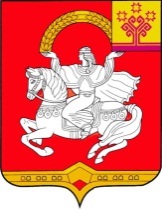 Чувашская  РеспубликаЯльчикский районСобрание депутатовЯльчикского районаРЕШЕНИЕ«29 » июля 2021 г. №10/6-ссело Яльчики